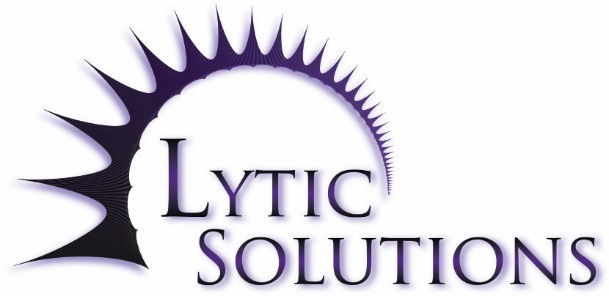 Lytic Solutions, LLC1202 Ann StreetMadison, WI 53713 Fritz.Schomburg@LyticSolutions.comPhone: (608) 345-8848Fax: (866) 281-9243Recombinant T4 ligaseLot F151-018-020MW: 56.2 KPurity: >95% (SDS-PAGE)Size: 1 ml Activity: 2,000,000 U/mlStorage buffer: 10 mM Tris-HCl (pH 7.4), 50 mM KCl, 0.1 mM EDTA, 1 mM DTT and 50% glycerolStorage: -20°C Reaction buffer (x1): 50 mM Tris-HCl (pH 7.5), 10 mM MgCl2, 10 mM DTT and 1 mM ATPQuality control assays:Endonuclease activity: not detected after incubation with pUC19 RF1 at 37°C for 1 hourExonuclease activity: <0.1% white colonies in blue/while assay using pUC19 with 5' overhangs, 3' overhangs or blunt ends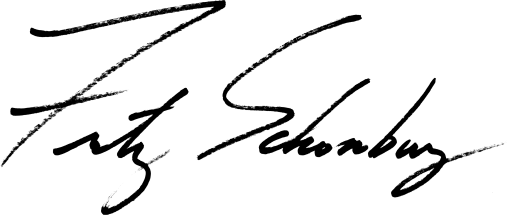 									Fritz Schomburg, PhD